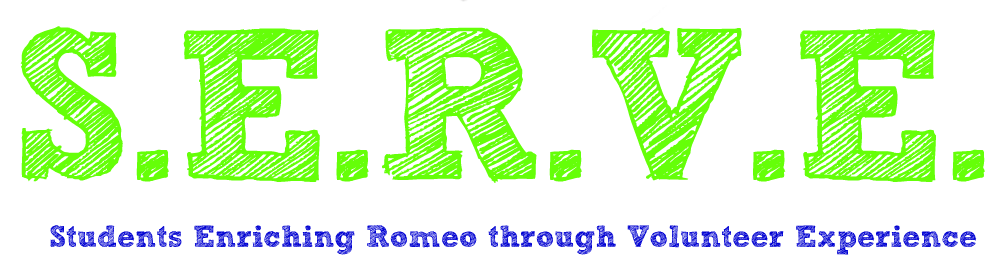 Name:__________________________________	Date:______________________________Event:__________________________________	Hours Worked: ______________________Supervisor’s Signature and email:_____________________________________________________________________________Name:__________________________________	Date:______________________________Event:__________________________________	Hours Worked: ______________________Supervisor’s Signature and email:_____________________________________________________________________________